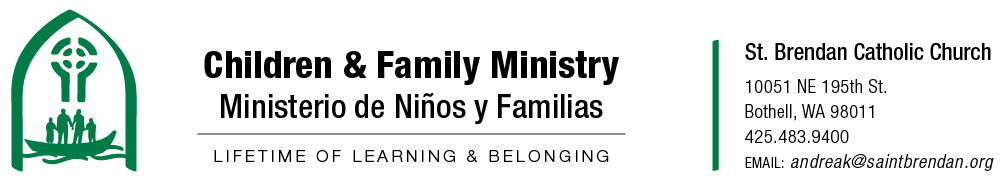 REGISTRATION FORM 2016-17RCIA Adapted for ChildrenA child who is at least 7 years old and has not been baptized is prepared for the Sacraments of Initiation (Baptism, Confirmation, Eucharist) through the Rite of Christian Initiation of Adults, adapted for children. Information about Child:Last Name	 First Name	Birth Date	 Birthplace (City/State)	School & Grade Level	Special Needs: 	Father’s Last Name				First Name					Father’s Religious Preference			Home Phone					Cell Phone					Email						Mother’s Last Name				First Name					Mother’s Religious Preference			Home Phone					Cell Phone					Email						Family Address: 	If parents are separated or divorced, who makes religious decisions on behalf of the child? 		Parish Sponsor	Godparent(s)		 Definitely wants to become Catholic	 Prefers to wait (comments)		Date of Rite of Acceptance		Date of Rite of Election	Birth Certificate attached		Godparent Verification attached	